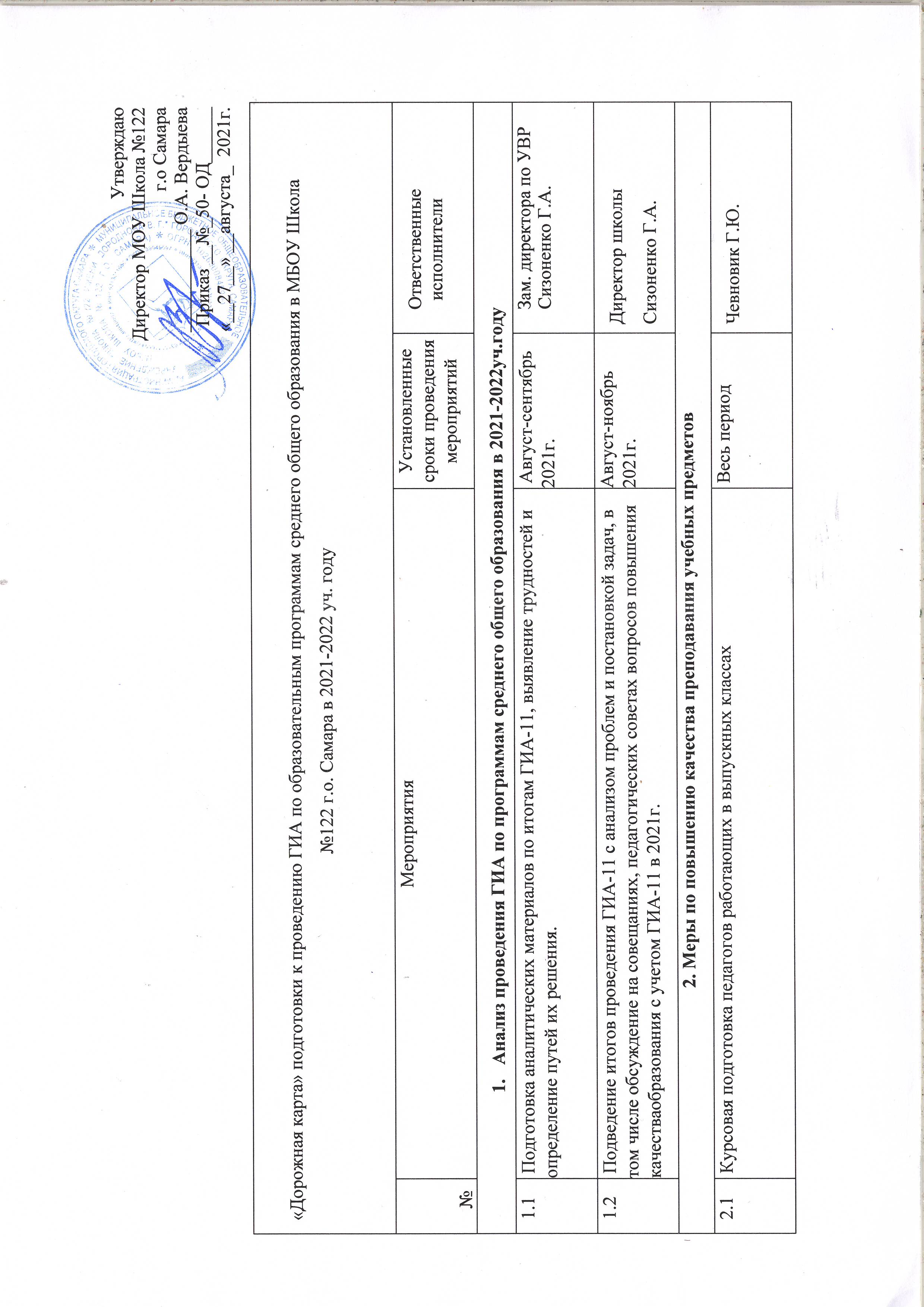 Комплекс мер (дорожная карта) по повышению качества подготовки обучающихся, претендующих на получение аттестата с отличием и медали «За особые успехи в учении» (далее-претенденты на получение медали), к государственной итоговой аттестации по образовательным программам среднего общего образования в 2021-2022 учебном году.№ Наименование мероприятияОтветственный исполнительРезультатСроки 1. Изучение нормативно-правовых документов федерального, регионального уровней, регламентирующие порядок получения аттестата с отличием и медали «За особые успехи в учении».Сизоненко Г.А. Размещение на сайте школыПо мере опубликования2.Направление педагогических работников на ПК: курсы, практические семинары по теме «Подготовка обучающихся к ГИА (в том числе выполнение заданий части С)».Чевновик Г.Ю. Приказы. Сертификаты об участии в ПК Октябрь 2021г - март 2022 г.3.Выявление претендентов на получение медали.Сизоненко Г.А. Список обучающихся, претендентов на получение медалиДекабрь 2021 г -январь 2022 г.4.Подготовка КИМ для проведения мониторинга уровня освоения общеобразовательных программ претендентами на получение медалиСизоненко Г.А. КИМ по предметамДекабрь 2021 г.-январь 20225. Контроль за деятельностью образовательных организаций в части объективного оценивания образовательных результатов претендентов на получение медали.Сизоненко Г.А. Пакет документов ОО по запросу СУМОиНСОЯнварь 2022 г.6.Родительские собрания «Встреча с родительской общественностью по вопросам подготовки и участия в ГИА- 2022» (в повестке - получение аттестата с отличием и медали «За особые успехи в учении»)Сизоненко Г.А. протоколы родительского собрания. Программа выступленияФевраль 2022г.7.Мониторинг уровня освоения общеобразовательных программ претендентами на получение медали.Сизоненко Г.А. ПриказС 14 февраля по 1 марта 2022 г8.Мониторинг кадрового потенциала ОО, привлекаемого к подготовке претендентов на получение медали.Сизоненко Г.А. справкаДо 1 марта 2022 г.9.Комплексный анализ (статистический, методический) уровня освоения общеобразовательных программ претендентами на получение медали по результатам мониторинга Сизоненко Г.А. Аналитическая справка, совещание с руководителями ШМОДо 10 марта 2022 г.10.Анализ результатов мониторинга кадрового потенциала ОО, привлекаемого к подготовке претендентов на получение медали. СУМОиН СО, ЦРО (по согласованию) Сизоненко Г.А. Аналитическая справка, совещание при директореДо 23 марта 2022 г.11.Профессиональный диалог с руководителями образовательных организаций, с низкими результатами (ниже 70 б) обучающихся по итогам проведенного мониторинга. Сизоненко Г.А. Собеседование с педагогами школы  и административной командойДо 18 марта 2022 г.12.Собеседования с педагогическими работниками, родителями претендентов на получение медали по вопросу качества подготовки обучающихся к ГИА.Сизоненко Г.А. Протоколы совещаний с педагогическими работниками, уведомления о состоянии уровня подготовки обучающегося к ГИА, подписанные родителямиДо 25 марта 2022 г.13.Индивидуальная работа с претендентами на медаль по повышению качества подготовки к ГИА, с привлечением опытных наставников, тьюторов (психолог, учительпредметник высокой квалификации, классный руководитель).Сизоненко Г.А. Графики консультаций, журнал проведенных занятий, дополнение в план ВШК ОО Март-май 2022 г.14.Педагогический совет ОО по выдвижению претендентов на получение медали. Сизоненко Г.А. Решение педагогического совета До 25 мая 2022 г.15.Мониторинг результативности ЕГЭ претендентов на получение медали.Сизоненко Г.А. Отчет о результатах ЕГЭ претендентов на получение медалиИюнь-июль 2022 г.16.Принятие управленческого решения по итогам анализа достигнутого уровня качества подготовки к ГИА претендентов на получение медали.Сизоненко Г.А.Приказ ООАвгуст 2022 г